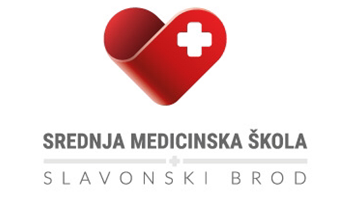 RASPORED  VJEŽBI U KABINETIMA I ZDRAVSTVENIM USTANOVAMA ZA                                                        2.B RAZRED FIZIOTERAPEUTSKI TEHNIČAR/TEHNIČARKAŠkolska godina 2020./2021.NASTAVNI TJEDANPREDMETGRUPARADILIŠTERADNO VRIJEME25.15.3.-18.3.Masaža3.Školski kabinetPon. od 1. do 6. sata25.15.3.-18.3.Fizikalna terapija1.Školski kabinetPon. od 1. do 3. sata25.15.3.-18.3.Osnove kineziologije2.Školski kabinetPon. od 4. do 6. sata